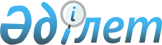 Қазақстан Республикасы Үкіметінің кейбір шешімдерінің күші жойылды деп тану туралыҚазақстан Республикасы Үкіметінің қаулысы 2000 жылғы 29 ақпан N 323



          Қазақстан Республикасы Президентінің "Қазақстан Республикасының 
Мемлекеттік әлеуметтік сақтандыру қорын тарату туралы" 1999 жылғы 2 
желтоқсандағы N 275  
 U990275_ 
  Жарлығына сәйкес Қазақстан Республикасының 
Үкіметі қаулы етеді:




          1. Мыналардың:




          1) "Қазақстан Республикасының Мемлекеттік әлеуметтік сақтандыру қоры 
туралы Ережені бекіту туралы" Қазақстан Республикасы Үкіметінің 1996 жылғы 
3 қыркүйектегі N 1080  
 P961080_ 
  қаулысының (Қазақстан Республикасының 
ПҮАЖ-ы, 1996 ж., N 36, 341-құжат);




          2) "Қазақстан Республикасы Мемлекеттік әлеуметтік сақтандыру қорының 




қаражаты есебінен санаторий-курорттық емдеуге және балалардың 
ұйымдастырылған демалысына жолдамалар сатып алу, оларды есепке алу және 
беру тәртібі туралы Ережені бекіту туралы" Қазақстан Республикасы 
Үкіметінің 1996 жылғы 26 желтоқсандағы N 1624  
 P961624_ 
  қаулысының 
(Қазақстан Республикасының ПҮАЖ-ы, 1996 ж., N 52, 507-құжат) күші жойылды 
деп танылсын.
     2. Осы қаулы қол қойылған күнінен бастап күшіне енеді.
     
     Қазақстан Республикасының 
         Премьер-Министрі
     
     
     
     Оқығандар:
     Қобдалиева Н.М.
     Орынбекова Д.К.       
      
      


					© 2012. Қазақстан Республикасы Әділет министрлігінің «Қазақстан Республикасының Заңнама және құқықтық ақпарат институты» ШЖҚ РМК
				